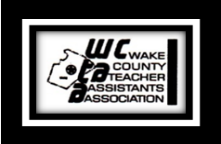 To:  Instructional AssistantsFrom: Jackie DeProspero, WCTAA Membership, Davis Drive Elementary SchoolWhat you need to become a member of WCTAA:Select a school representative. Hold a meeting with your school’s Instructional Assistants. Choose meeting times and discuss the importance of joining WCTAA. You may use the information in the flyer to answer the question “What does WCTAA do for me?”  Regular Membership $10.00 is due Friday, November 17, 2023.  After November 24th regular membership will be $15.00. Regular membership gives you voting rights, discounts for Wake County Teacher of the Year Banquet ticket and eligibility to become Wake County Teacher Assistant of the Year (TAOY).Associate Membership is for Superintendents, Principals, Assistant Principals, Teachers, Spouses, and retired Instructional Assistants who wish to support the organization. Associate membership is $5.00.Your elected school WCTAA representative will collect the $10.00 dues from each Instructional Assistant interested in joining.IMPORTANT: To qualify for Wake County Teacher Assistant of the Year they must be a current member of WCTAA and an Instructional Assistant for two consecutive years (2022-2023 and 2023/2024)Please make checks out to WCTAA. Keep a copy of your completed roster.  Please do not send cash. Mail your completed membership roster with collected dues through the postal service or the WCPSS Courier System to: Jackie DeProspero   jdeprospero@wcpss.netDavis Drive Elementary School2151 Davis Drive  Cary, NC 27519All membership is due to me by Friday, November 17, 2023. However, I strongly suggest you send in membership and elect your school’s TAOY early! Please remember, send your elected TAOY name and membership to Jackie DeProspero at Davis Drive ES by Friday, November 17, 2023.  I have attached a form for your PTA to sponsor your school TAOY. TAOY Portfolios are due by Friday, January 19, 2024.Thank you for all your help with WCTAA membership at your school.Jackie DeProspero1st Vice President, WCTAATAOY Committee Chair